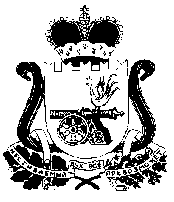           Администрация Стодолищенского сельского поселения направляет Вам перечень наиболее значимых, массовых мероприятий на территории поселения.Приложение: на 1 л. в 1экз.	Глава муниципаллььного образованияСтодолищенского сельского поселенияПочинковского района Смоленской области                               Г.А. ЗнайкоПриложениеперечень наиболее значимых мероприятий и событийв муниципальном образовании Стодолищенского сельского поселенияАДМИНИСТРАЦИЯМУНИЦИПАЛЬНОГО ОБРАЗОВАНИЯСТОДОЛИЩЕНСКОГО СЕЛЬСКОГО ПОСЕЛЕНИЯПОЧИНКОВСКОГО РАЙОНАСМОЛЕНСКОЙ ОБЛАСТИ216470, п. Стодолище, ул. Ленина, дом 9Тел. (149)2-77-40, факс (149) 2-79-09E-mail: stodolische@admin.smlstodolische.adm@yandex.ru                                    23.11.2015 г.   №  ___   УПРАВЛЯЮЩИЙ ДЕЛАМИ                                           АДМИНИСТРАЦИИМУНИЦИПАЛЬНОГО ОБРАЗОВАНИЯ «ПОЧИНКОВСКИЙ РАЙОН»СМОЛЕНСКОЙ ОБЛАСТИТ.В. Конопелькиной№Наименование мероприятияДата проведенияМесто проведенияПроводы Масленицы12 марта  п. Стодолище Дом культурыМитинг посвященный Дню Победы9 мая   ул. Ленина, п. Стодолище памятник генералу Качалову	Празднование Дня поселка27 августа   п. Стодолище Дом культуры День Знаний1 сентябряп. Стодолище , территория Стодолищенской СОШ   Митинг,  посвященный освобождению Смоленщины от немецко-фашистских захватчиков25 сентябряул. Ленина,  п. Стодолище, памятник генералу Качалову